Saw Swee Hock School of Public Health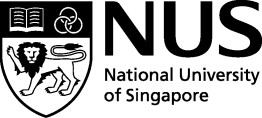 SPH5005 PRACTICUM PROGRESS REPORTAll practicum students are required to submit a brief 1-page practicum progress report for each semester that they are enrolled in the practicum module.Students will be notified via email of the submission period. Upon receiving the email, students should submit their practicum progress report promptly to allow their supervisors to provide any feedback and recommendations before it is submitted Education Office for module coordinator’s review.Updated: 23 January 2020	FULL NAME:STUDENT NO:E-MAIL :DATE:PRACTICUMTOPIC :FOR OFFICAL USE FOR OFFICAL USE COMMENTS FROM PRACTICUM SUPERVISOR (IF ANY)COMMENTS FROM PRACTICUM SUPERVISOR (IF ANY)SIGNATURE / DATECOMMENTS FROM MODULE COORDINATOR (IF ANY)COMMENTS FROM MODULE COORDINATOR (IF ANY)SIGNATURE / DATE